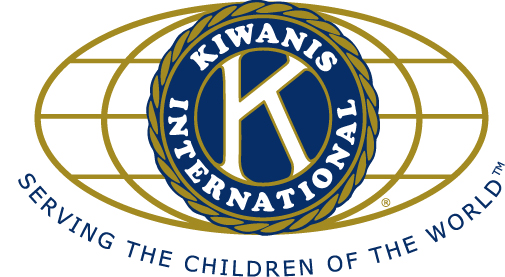 KIWANIS CLUB OF HIDEAWAY LAKEServing the children of our communityANNOUNCING OUR 28th ANNUAL BENEFIT GOLF TOURNAMENTMAY 12TH AT HIDEAWAY LAKE GOLF COURSEPlease help us continue our Lindale area programs for the children of our community by being a sponsor for 2014 Benefit Golf Tournament. Thanks to sponsors like you, our club raised over $117,000 last year and volunteered hundreds of hours in support our many programs in the Lindale area. A complete list of our 2013 recipients and Club activities is included with this letter and more information on HAWL Kiwanis is available on our website at www.hideawaykiwanis.org. 100% of our Sponsorship donations go directly to our recipients.Our 2014 Golf Benefit Tournament sponsorship levels are:Platinum        $2500   Includes two teams (8 players), your company name and logo on the                                            tournament shirt or cap, tournament banner, web site, advertising media                                           and clubhouse signageGold                $1000   Includes one team (4 players), your company name and logo displayed on                                           the tournament banner and clubhouse signageSilver               $500    Your business name will be displayed on “Hole” signageBronze            $150    Your business name will be displayed on “Tee” signageALL SPONSORS will be displayed at the tournament on our Sponsor Board and in“Thank You” ads in the Lindale News and Hideaway News.Please choose your level of sponsorship on the back of this letter. If you are a Platinum or Gold sponsor, sign up your team(s) on the enclosed tournament form.  Please return the completed form(s) along with your TAX DEDUCTIBLE check to the address below.Thank you for supporting our Kiwanis Club of Hideaway Lake and the children of our community.Mailing Address:  Kiwanis Golf Benefit                               P. O. Box 2232                               Lindale, TX 75771-2232Website:  	         www.hideawaykiwanis.orgBob Brewster, Chairman;  903-881-5169   rbrew001@att.net			 (over)